Wykaz podręczników szkolnych na rok szkolny 2024/2025  PRYWATNE TECHNIKUM IM. IGNACEGO JANA PADEREWSKIEGO W LUBASZUKLASA V TECHNIK LOGISTYK  Rozszerzenie: geografia PrzedmiotTytuł podręcznikaAutor podręcznikaWydawnictwoWpisać: Podstawa/ rozszerzenieWpisać: nowa podstawa / stara podstawa/nr dopuszczeniaJęzyk polskiPodręcznik do języka polskiego „Ponad słowami” dla liceum ogólnokształcącego i technikumZakres podstawowy i rozszerzony. cz.4Część 4Joanna Kościerzyńska, Anna Cisowska, Małgorzata Matecka, Aleksandra Wróblewska, Joanna Baczyńska-Wybrańska, Joanna GinterNowa Erapodstawa2019JĘZYK ANGIELSKILongman Repetytorium maturalne - poziom podstawowy - Edycja wieloletnia 2w1H. Umińska, B. Hastings, D. Chandler, H. MrozowskaPearsonkontynuacja1144/2022JĘZYK NIEMIECKIPodręcznik ustalony będzie na początku roku szkolnegoMATEMATYKA„MATEMATYKA” 4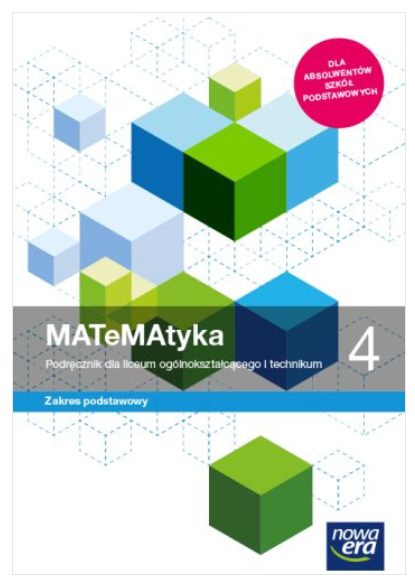 „Teraz matura. Zbiór zadań i zestawów maturalnych”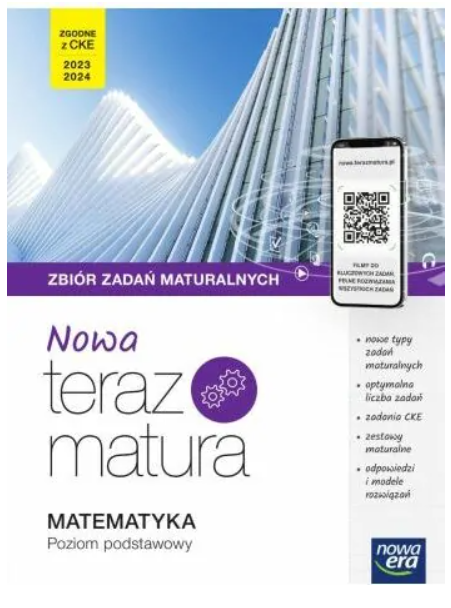 Wojciech Babiański, Lech Chańko, Joanna CzarnowskaNOWA ERAPODSTAWANOWA PODSTAWA PROGRAMOWA
971/4/2022BIOLOGIABiologia na czasie 4 poziom rozszerzony + karta pracy +  kontynuacja podręcznika 3Franciszek Dubert, Marek Jurgowiak, Maria Marko-Worłowska, Władysław ZamachowskiNowa EraRozszerzenieNowa podstawa 1010/4/2021GEOGRAFIAHISTORIAPoznać przeszłość 4. Podręcznik do historii dla liceum ogólnokształcącego i technikum. Zakres podstawowyJarosław Kłaczkow, Stanisław RoszakNowa ErapodstawanowaPODSTAWY PRZEDSIĘBIORCZOŚCIKrok w przedsiębiorczość. Podręcznik do podstaw przedsiębiorczości dla szkół ponadpodstawowychZbigniew Makieła, Tomasz RachwałNowa ErapodstawanowaRELIGIA„Moje miejsce w Rodzinie”Ks. Jan Szpet,Danuta JackowskaŚw. WojciechAZ-43-01/10-PO-1/14